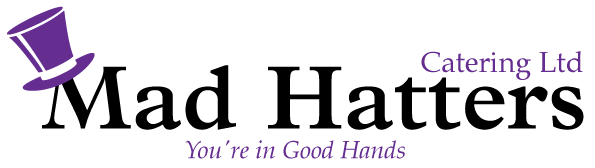 Hot Fork and Knife Buffet £18.00 (Inclusive vat)Minimum of 20 peopleOrange, Honey and Clove Baked HamSlow Roasted Peppered Topside of BeefMediterranean Tart, Filled with Roasted VegetablesIndividual Pork Sausages, Dressed in Honey & Wholegrain MustardAssorted Buttered VegetablesHot New Potatoes with Chive Butter……………………………………………………                Chocolate Fudge Cake and Double CreamCaramel Carrot CakePrice includes Crockery, Cutlery, Hot Holding Equipment & vat